 ŘEDITELSTVÍ SILNIC A DÁLNIC CRSMLOUVA O POSKYTOVÁNÍ SLUŽEBČíslo smlouvy Objednatele: 29ZA-001798Číslo smlouvy Poskytovatele: 2018105ISPROFIN: 500 1 15 0001ISPROFOND:Název související veřejné zakázky: Technická pomoc objednateli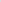 uzavřená níže uvedeného dne, měsíce a roku mezi následujícími smluvními stranami (dále jako „Smlouva”):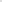 Reditelství silnic a dálnic CRosoba oprávněná k podpisu smlouvy:	xxxxxxxxxxxxxxxxxx kontaktní osoba ve věcech smluvních:	xxxxxxxxxxxx xxxxxxxxxxxxxxxxxxxxxxxxxxxxxxxx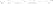 tel:	xxxxxxxxxxxxxxx kontaktní osoba ve věcech technických: xxxxxxxxxxxxxxxxxxxx e-mail:	xxxxxxxxxxxxxxxxxxxxxx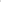 tel:	xxxxxxxxxxxxxxxxxxxx(dále jen „Objednatel”)aFORVIA CZ s.r.o.se sídlem Kolínská l , 290 Ol Poděbrady IČO:	02992485 DIČ:	cz02992485 zápis v obchodním rejstříku: Městský soud v Praze, oddíl C, vložka 226198 právní forma: společnost s ručením omezeným bankovní spojení: xxxxxxxxxxxxxxxxxxxxxxxxxxxxxx zastoupen:	xxxxxxxxxxxxxxxxxxxxxxxx kontaktní osoba ve věcech smluvníchxxxxxxxxxxxxxxxxxxxxxxxx	xxxxxxxxxxxxxxxx1tel:	xxxxxxxxxxxxxxxxxxxxxx osoba ve věcech technických: xxxxxxxxxxxxxxxxxxxxx	xxxxxxxxxxxxxxxxxxxxxxxx (dále jen „Poskytovatel")(Objednatel a Poskytovatel dále také společně jako „Smluvní strany”)1.Úvodní ustanoveníl. Smlouva je uzavřena podle ustanovení Š 1746 odst. 2 zákona č. 89/2012 Sb., občanský zákoník, v platném znění (dále jen „Občanský zákoník”) na základě výsledků veřejné zakázky malého rozsahu na služby vedené pod výše uvedeným názvem zadávané mimo zadávací řízení v souladu s 31 zákona č. 134/2016 Sb., o zadávání veřejných zakázek, v platném znění (dále jen „Zakázka”).2. Pro vyloučení jakýchkoliv pochybností o vztahu Smlouvy a zadávací dokumentace nebo výzvy k podání nabídek Zakázky jsou stanovena tato výkladová pravidla:v případě jakékoliv nejistoty ohledně výkladu ustanovenł Smlouvy budou tato ustanovení vykládána tak, aby v co nejširší míře zohledňovala účel Zakázky vyjádřený zadávací dokumentací nebo výzvou k podání nabídek;v případě chybějících ustanovení Smlouvy budou použita dostatečně konkrétní ustanovení zadávací dokumentace nebo výzvy k podání nabídek;v případě rozporu mezi ustanoveními Smlouvy a zadávací dokumentace nebo výzvy k podání nabídek budou mít přednost ustanovení Smlouvy. 11.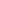 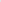 Předmět plněníl. Poskytovatel se zavazuje poskytnout Objednateli plnění (služby), jejichž podrobný soupis včetně specifikace je uveden v příloze č. 1 Smlouvy (dále jen „Služby”).Poskytovatel se zavazuje poskytnout Objednateli Služby na následujícím místě: Reditelství silnic adálnic ČR, adresa: RSD ČR, ssÚD 7, Bratislavská 867, 69145 Podivín, Výstupy služeb Poskytovatel předá Objednateli na adrese: ŘSD ČR, SSÚD 7, Bratislavská 867, 69145 Podivín.Objednatel se zavazuje řádně a včas poskytnuté Služby (jejich výstupy) převzít (akceptovat) a uhradit Poskytovateli za poskytnutí Služeb dle této Smlouvy cenu uvedenou v čl. IV, této Smlouvy,111.Doba plnění l, Poskytovatel je povinen poskytnout Služby Objednateli ve lhůtách či termínech uvedených v příloze č. 1 Smlouvy.2 Cenal. Objednatel se zavazuje zaplatit Poskytovateli za poskytnutí Služeb Cenu postupně na základě několika faktur vystavených Poskytovatelem vždy po řádném poskytnutí jednotlivých částí Služeb (včetně předání všech dokumentů a výstupů příslušných pro danou část Služeb) Objednateli, a to ve výši uvedené u těchto částí Služeb v příloze č. 2 Smlouvy (dále jen „Cena"). Celková uhrazená Cena, tj. součet částek jednotlivých uhrazených faktur, nepřesáhne částku 218.120,- v Kč bez DPH.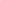 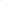 2. Cena je stanovena jako maximálm a nepřekročitelná (s výjimkou změny zákonné sazby DPH).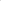 3. Položkový rozpis Ceny Služeb je uveden v příloze č, 2 této Smlouvy.Platební podmínkyl. Objednatel se zavazuje uhradit fakturovanou Cenu Služeb jednorázovým bankovním převodem na účet Poskytovatele uvedený na faktuře, a to na základě daňového dokladu faktury vystavené Poskytovatelem se lhůtou splatnosti 30 dnů ode dne doručení faktury Objednateli. Fakturu lze předložit Objednateli nejdříve po protokolárním převzetí Služeb Objednatelem bez vad, resp. po odstranění všech vad Služeb a nejpozději ve lhůtě do 15 dnů ode dne protokolárního předání Služeb Objednateli. Faktura musí být doručena na následující fakturační adresu Objednatele: ŘSD ČR, SSÚD 7, Bratislavská 867, 69145 Podivín.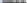 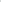 Fakturovaná Cena musí odpovídat Ceně uvedené v čl. IV odst. I Smlouvy a oceněnému rozpisu Ceny Služeb uvedenému v příloze č. 2 Smlouvy.Faktura musí obsahovat veškeré náležitosti stanovené platnými právními předpisy, zejména 29 zákona č. 235/2004 Sb. a 435 Občanského zákoníku. Faktura dále musí obsahovat číslo Smlouvy, název Zakázky a ISPROFIN/ISPROFOND. Pokud faktura nebude obsahovat všechny požadované údaje a náležitosti nebo budou-li tyto údaje uvedeny Poskytovatelem chybně, je Objednatel oprávněn takovou fakturu Poskytovateli ve lhůtě splatnosti vrátit k odstranění nedostatků, aniž by se tak dostal do prodlení s úhradou Ceny. Poskytovatel je povinen zaslat Objednateli novou (opravenou) fakturu ve lhůtě 15 (patnácti) kalendářních dnů ode dne doručení prvotní (chybné) faktury Objednateli. Pro vyloučení pochybností se stanoví, že Objednatel není v takovém případě povinen hradit fakturu ve lhůtě splatnosti uvedené na prvotní (chybné) faktuře a Poskytovateli nevzniká v souvislosti s prvotní fakturou žádný nárok na úroky z prodlení.Objednatel neposkytuje žádné zálohy na Cenu.Smluvní strany se dohodly, že povinnost úhrady faktury vystavené Poskytovatelem je splněna okamžikem odepsání příslušné peněžní částky z účtu Objednatele ve prospěch účtu Poskytovatele uvedeného na faktuře. Poskytovatel je povinen na faktuře uvádět účet Poskytovatele uvedený v ustanovení Smlouvy upravujícím Smluvní strany.Platby budou probíhat v Kč (korunách českých) a rovněž veškeré cenové údaje budou uvedeny v této měně.Odpovědnost za vady, pojištěníObjednatel je oprávněn uplatnit (reklamovat) u Poskytovatele vady poskytnutých Služeb včetně výstupů Služeb, jestliže nebyly poskytnuty v souladu se Smlouvou. Objednatel je povinen uplatnit vadu poskytnutých Služeb u Poskytovatele bez zbytečného odkladu poté, kdy Objednatel vadu zjistil (dále jen „Vytčení vady”). K Vytčení vady výstupů Služeb zachycených na hmotném podkladě je Objednatel oprávněn ve lhůtě 2 (dvou) měsíců ode dne převzetí daného výstupu Služby, tj. ode dne podpisu příslušného předávacího protokolu nebo jiného relevantního dokladu o převzetí výstupu Služby.Poskytovatel je povinen zahájit práce na odstranění Vytčené vady bez zbytečného odkladu po Vytčení vady Objednatelem, nejpozději však do pěti (5) kalendářních dnů ode dne Vytčení vady Objednatelem (dále jen „Vytčená vada”). Objednatel je oprávněn požadovat namísto odstranění Vytčené vady slevu z Ceny, resp. z Ceny dané části Služeb.Jestliže je Vytčená vada vzhledem k povaze Služeb a Výstupů Služeb neodstranitelná, je Objednatel oprávněn požadovat po Poskytovateli v rámci Vytčení vady zcela nové provedení Služeb nebo slevu z Ceny Služeb nebo je oprávněn od Smlouvy odstoupit, a to dle své volby učiněné v okamžiku uplatnění vady u Poskytovatele.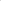 4, Jestliže má Vytčená vada charakter vady právní je Objednatel oprávněn požadovat po Poskytovateli odstranění Vytčené vady spočívající v zajištění nerušeného užívání Služeb, resp. výstupů Služeb Objednatelem, a/nebo slevu z Ceny a/nebo je oprávněn od Smlouvy odstoupit, a to dle své volby učiněné při uplatnění vady Služeb.Smluvní strany se mohou na žádost Objednatele písemně dohodnout na jiném způsobu řešení Vytčení vady.Pro vyloučení pochybností Smluvní strany uvádí, že pokud Objednatel neuplatní v rámci Vytčení vad jiné řešení Vytčené vady, než je odstranění Vytčené vady, je Poskytovatel povinen vyřešit Vytknutou vadu jejím bezplatným odstraněním.Poskytovatel je povinen postupovat při odstraňování Vytčených vad Služeb, resp. vad výstupů Služeb s odbornou péčí, Vytčené vady odstraňovat ve lhůtách stanovených k tomu Objednatelem s přihlédnutím k objektivní časové náročnosti odstranění dané Vytčené vady. Při odstranění vady Služeb je Poskytovatel povinen postupovat v souladu s požadavky a instrukcemi Objednatele a v souladu s jemu známými zájmy Objednatele. Poskytovatel je povinen po celou dobu odstraňování Vytčených vad informovat Objednatele o postupu jejich odstraňování, a to způsobem, formou, rozsahem a v termínech či lhůtách určených Objednatelem v rámci Vytčení vady, pokud tuto povinnost Poskytovatele v rámci Vytčení vady Objednatel stanoví. Pokud tuto povinnost Poskytovatele v rámci Vytčení vady ve smyslu předchozí věty Objednatel nestanoví, platí, že je Poskytovatel povinen Objednatele informovat pouze na základě jednotlivé písemné žádosti Objednatele, a to v termínu či lhůtě v této žádosti uvedené a nejsou-li uvedené, pak ve lhůtě přiměřené.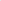 V případě Vytčených vad výstupů Služeb je Poskytovatel povinen tyto vady odstranit ve lhůtě stanovené mu k tomu Objednatelem (tj. předat Objednateli v této lhůtě řádný výstup Služeb). Objednatel je oprávněn odmítnout převzetí výstupů Služeb, pokud zjistí, že Vytčené vady nebyly Poskytovatelem řádně odstraněny. V případě, že Objednatel odmítne převzít výstupy Služeb, u nichž nebyly odstraněny Poskytovatelem vady, má se za to, že Vytčená vada je vadou neodstranitelnou, a Objednatel má dále právo požadovat slevu z Ceny Služeb nebo zcela nové poskytnutí Služeb nebo má právo od Smlouvy odstoupit, a to dle své volby učiněné při odmítnutí převzetí Dokumentace nebo Výstupů z důvodu neodstranění jejich vad.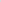 Poskytovatel je povinen mít po celou dobu trvání této Smlouvy uzavřenu smlouvu o poystení odpovědnosti za škodu způsobenou při výkonu podnikatelské činnosti, prostřednictvím které bude hradit případné škody způsobené Objednateli nebo třetí osobě při plnění této Smlouvy. Minimální výše pojistného plnění činí 100 000 Kč. Tuto pojistnou smlouvu je Poskytovatel povinen na výzvu Objednatele bez zbytečného odkladu předložit Objednateli k nahlédnutí.VII.Smluvní sankce1. Za prodlení s poskytováním Služeb, resp. za prodlení s předáním výstupů Služeb, se Poskytovatel zavazuje uhradit Objednateli smluvní pokutu ve výši 0,1 % z Ceny Služeb, s jejichž poskytnutím je Poskytovatel v prodlení, a to za každý i započatý den prodlení.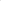 2, V případě prodlení Objednatele s uhrazením Ceny je Poskytovatel oprávněn po Objednateli Požadovat úrok z prodlení ve výši stanovené platnými právními předpisy.3. Uplatněním smluvní pokuty není dotčena povinnost Smluvní strany k náhradě škody druhé Smluvní straně v plné výši. Uplatněním smluvní pokuty není dotčena povinnost Poskytovatele k poskytnutí Služeb Objednateli.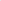 VIII.Ukončení Smlouvyl. Smluvní strany mohou Smlouvu ukončit písemnou dohodou.2. Objednatel je oprávněn písemně odstoupit od Smlouvy s účinky ex tunc v případě, že Poskytovatel ve stanovených lhůtách či termínech nezapočne s plněním předmětu Smlouvy.3, Objednatel je oprávněn písemně odstoupit od Smlouvy v případě, že prokáže, že Poskytovatel v rámci své nabídky podané v Zakázce uvedl nepravdivé údaje, které ovlivnily výběr nejvhodnější nabídky.Smluvní strany jsou oprávněny písemně odstoupit od Smlouvy v případě, že druhá Smluvní strana opakovaně (minimálně třikrát) poruší své povinnosti dle této Smlouvy a na tato porušení smluvních povinnosti byla Smluvní stranou písemně upozorněna. Smluvní strany výslovně sjednávají, že jsou dle tohoto odstavce Smlouvy oprávněny od Smlouvy platně odstoupit i tím způsobem, že písemné odstoupení od Smlouvy doručí druhé Smluvní straně společně s třetím písemným upozorněním na porušení smluvní povinnosti druhé Smluvní strany.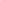 Smluvní strany jsou oprávněny písemně odstoupit od Smlouvy v případě, že druhá Smluvní strana poruší své smluvní povinnosti podstatným způsobem. Podstatným porušením smluvních povinností se rozumí zejména:Poskytovatel ve stanovených lhůtách či termínech nezapočne s plněním předmětu Smlouvy nebo jeho části.druhá Smluvní strana opakovaně (minimálně třikrát) poruší své povinnosti dle této Smlouvy a na tato porušení smluvních povinnosti byla Smluvní stranou písemně upozorněna.Objednatel je oprávněn písemně vypovědět Smlouvu s účinky od doručení písemné výpovědi Poskytovateli, a to i bez uvedení důvodu. V tomto případě je však povinen Poskytovateli uhradit nejen cenu již řádně poskytnutých Služeb, ale i Poskytovatelem prokazatelně doložené marně vynaložené účelné náklady přímo související s neuskutečněnou částí předmětu plnění, které Poskytovateli vznikly za dobu účinnosti Smlouvy. Náklady ve smyslu předchozí věty se nerozumí ušlý zisk.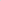 Smluvní strany jsou dále oprávněny Smlouvu písemně vypovědět s výpovědní dobou 3 kalendářních měsíců, která počíná běžet prvním dnem měsíce následujícího po měsíci, kdy byla písemná výpověď doručena druhé Smluvní straně.Registr smluv1. Poskytovatel poskytuje souhlas s uveřejněním Smlouvy v registru smluv zřízeným zákonem č, 340/2015 Sb., o zvláštních podmínkách účinnosti některých smluv, uveřejňování těchto smluv a o registru smluv, ve znění pozdějších předpisů (dále jako „zákon o registru smluv"). Poskytovatel bere na vědomí, že uveřejnění Smlouvy v registru smluv zajistí Objednatel. Do registru smluv bude vložen elektronický obraz textového obsahu Smlouvy v otevřeném a strojově čitelném formátu a rovněž metadata Smlouvy.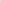 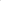 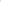 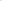 2, Poskytovatel bere na vědomí a výslovně souhlasí, že Smlouva bude uveřejněna v registru smluv bez ohledu na skutečnost, zda spadá pod některou z výjimek z povinnosti uveřejnění stanovenou v Š 3 odst. 2 zákona o registru smluv.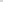 3. V rámci Smlouvy nebudou uveřejněny informace stanovené v Š 3 odst. I zákona o registru smluv označené Poskytovatelem před podpisem Smlouvy.4. Objednatel je povinen informovat Poskytovatele o datu uveřejnění Smlouvy v registru smluv nejpozději do 3 (tří) pracovních dnů ode dne uveřejnění Smlouvy.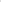 x.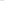 Závěrečná ustanoveníl. Tato Smlouva nabývá platnosti podpisem obou Smluvních stran a účinnosti dnem uveřejnění v registru smluv.2. Smlouva je uzavřena na dobu určitou a skončí řádným a úplným splněním předmětu této Smlouvy Smluvními stranami.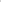 3. Tuto Smlouvu je možné měnit pouze prostřednictvím vzestupně číslovaných dodatků uzavřených v listinné podobě.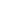 Pokud není ve Smlouvě a jejích přílohách stanoveno jinak, řídí se právní vztah založený touto Smlouvou Občanským zákoníkem.Tato Smlouva se vyhotovuje ve 4 (čtyřech) stejnopisech, z nichž obě Smluvní strany obdrží po 2 (dvou) stejnopisech.Nedílnou součástí této Smlouvy jsou následující přílohy:Příloha č. I — Specifikace SlužebPříloha č. 2 Rozpis Ceny SlužebV Podivíně dne 16.5.2018 Za Objednatele: xxxxxxxxxxxxxxxxxxxxPodpis oprávněné osobyV Praze dne : 16.5.2018 Za Poskytovatele: Ing. xxxxxxxxxxxxxxxPodpis oprávněné osobyPříloha č. 1— Specifikace SlužebTDI - SPECIFIKACE PRACÍZakázka zahrnuje zajištění technické pomoci objednateli při zajištění stavebního dozoru při realizaci zakázek stavebního charakteru na dálnici D2 v úseku v km 1 1,3 15 — 60,471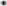 Poskytovatel bude účasten těchto akcí a bude provádět:kontrolu stavebního deníku zhotovitelekontrolu dodržování BOZP a PO na staveništíchkontrolu kvality prováděných prací a používaného materiálu zhotovitelempořízení fotodokumentace z kontrolpořízení zápisu z kontrolkoordinaci projektu se stavboukoordinaci zkoušek, průzkumu a kontrol stavby a stavebních konstrukcí - kompletaci dokladové částikontrolu a odsouhlasení předávaných dokladů zhotovitelemkoordinaci přejímacích řízení včetně vyhotovení předávacího protokoluTermín zahájení jednotlivých zakázek bude Poskytovateli oznámen telefonicky nebo e-mailem zástupcem Objednatele. Služby budou Poskytovatelem realizovány v průběhu roku 2018 a to dle uvážení a návrhu pracovníka Poskytovatele nebo na výzvu Objednatele, případně Zhotovitele stavby (opravy).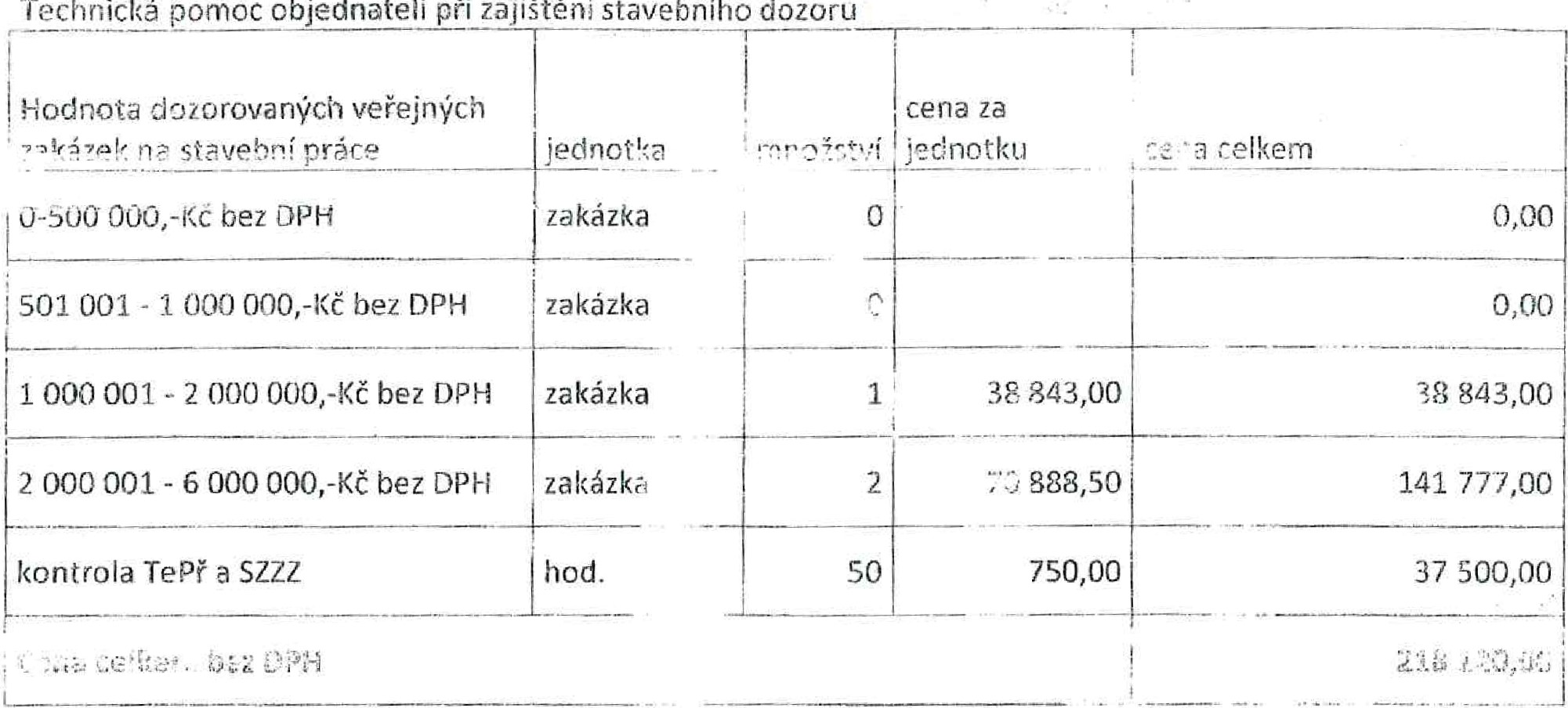 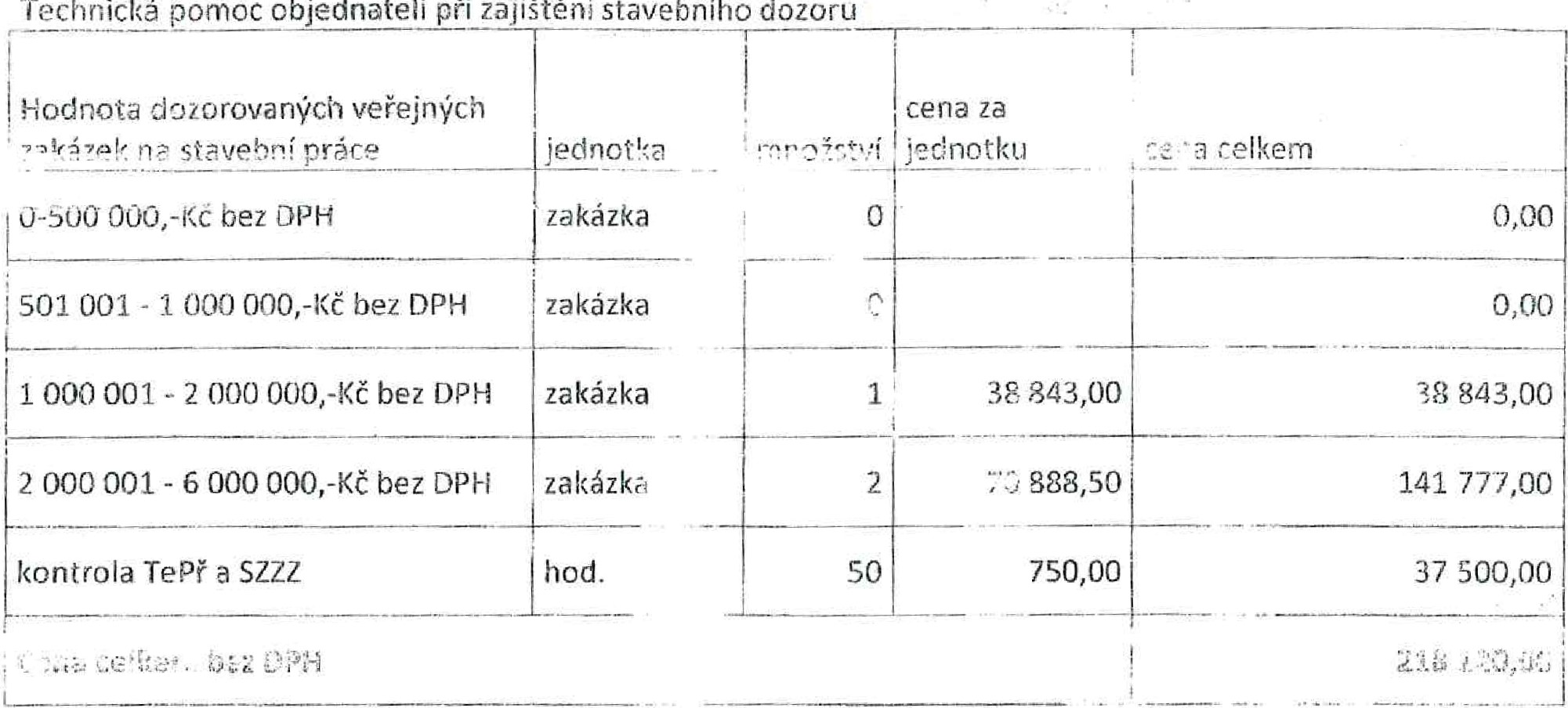 se sídlemNa Pankráci 546/56, 140 00 Praha 4IČO:65993390DIČ:CZ65993390právní forma:příspěvková organizacebankovní spojení:xxxxxxxxxxxxxxxxxxxxxxxxxxxxzastoupeno:xxxxxxxxxxxxxxxxxxxxxxxxxxx ředitel